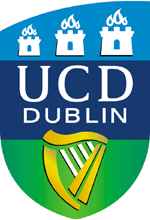 UCD ACADEMIC CENTRE REPORT FORM.Please read the UCD Policy on Academic Centres and the Procedures for Review of Academic Centres before completing this form.PLEASE DELETE RED TEXT AFTER COMPLETION To be completed by the Academic Centre DirectorTo be completed by the Academic Centre DirectorTo be completed by the Academic Centre DirectorTo be completed by the Academic Centre Director1Title of the UCD CentreUCD Centre for…UCD Centre for…2Centre TypePlease delete as appropriate(i) Research Centre(ii) CPD Centre(iii) Combined Research and CPD Centre(i) Research Centre(ii) CPD Centre(iii) Combined Research and CPD Centre3Centre Director (and UCD email address)4UCD School and College responsible for the Centre4Website URLInsert Centre webpage if available and/or links to social mediaInsert Centre webpage if available and/or links to social media5Give the rationale for the Centre (max 300 words)Give the rationale for the Centre (max 300 words)Give the rationale for the Centre (max 300 words)What does/will the Centre achieve that UCD cannot achieve without the CentreWhat does/will the Centre achieve that UCD cannot achieve without the CentreWhat does/will the Centre achieve that UCD cannot achieve without the Centre6Describe the governance and reporting structure for the Centre, including any past or proposed changes (max 300 words)Describe the governance and reporting structure for the Centre, including any past or proposed changes (max 300 words)Describe the governance and reporting structure for the Centre, including any past or proposed changes (max 300 words)See Section 2.2 of the Policy on Academic Centres – consider including a flow chartSee Section 2.2 of the Policy on Academic Centres – consider including a flow chartSee Section 2.2 of the Policy on Academic Centres – consider including a flow chart7aList the UCD Staff that are currently affiliated with the CentreSee section 2.3 of the Policy on Academic CentresList the UCD Staff that are currently affiliated with the CentreSee section 2.3 of the Policy on Academic CentresList the UCD Staff that are currently affiliated with the CentreSee section 2.3 of the Policy on Academic CentresStaff Members NameUCD SchoolRole (max 20 words)7bPlease confirm (by ticking the box) that affiliated staff have been made aware that their publications and other outputs may also be associated with the Centre Please confirm (by ticking the box) that affiliated staff have been made aware that their publications and other outputs may also be associated with the Centre Please confirm (by ticking the box) that affiliated staff have been made aware that their publications and other outputs may also be associated with the Centre 8Provide a brief overview of the impact the Centre has had since its establishment or previous review and include what added value the Centre has attained (max 600 words)Provide a brief overview of the impact the Centre has had since its establishment or previous review and include what added value the Centre has attained (max 600 words)Provide a brief overview of the impact the Centre has had since its establishment or previous review and include what added value the Centre has attained (max 600 words)Refer to the Plan for the Centre in the original application and/or previous review form. Indicate how the Centre supports the University’s Strategy.Provide evidence that the Centre has demonstrated research and/or teaching excellence. Refer to the Plan for the Centre in the original application and/or previous review form. Indicate how the Centre supports the University’s Strategy.Provide evidence that the Centre has demonstrated research and/or teaching excellence. Refer to the Plan for the Centre in the original application and/or previous review form. Indicate how the Centre supports the University’s Strategy.Provide evidence that the Centre has demonstrated research and/or teaching excellence. 9Outline the Plan for the next three to five years for the Centre (max 600 words)Outline the Plan for the next three to five years for the Centre (max 600 words)Outline the Plan for the next three to five years for the Centre (max 600 words)For Research Centres include objectives and planned outputs, funding and collaboration ambitions.For CPD Centres include objectives, planned programme(s), the target audiences(s) and the likely number of participants, and any other outputs.For Research Centres include objectives and planned outputs, funding and collaboration ambitions.For CPD Centres include objectives, planned programme(s), the target audiences(s) and the likely number of participants, and any other outputs.For Research Centres include objectives and planned outputs, funding and collaboration ambitions.For CPD Centres include objectives, planned programme(s), the target audiences(s) and the likely number of participants, and any other outputs.10SignaturesBy signing this form, you are confirming that the above form has been reviewed and is supported by the appropriate Head of School and the College Principal.SignaturesBy signing this form, you are confirming that the above form has been reviewed and is supported by the appropriate Head of School and the College Principal.SignaturesBy signing this form, you are confirming that the above form has been reviewed and is supported by the appropriate Head of School and the College Principal.Centre DirectorHead of SchoolCollege PrincipalDate: 